Name:…                                                                       Surname: …Home Schooling 11  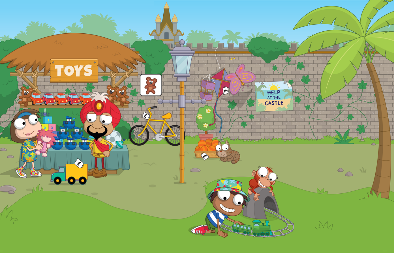 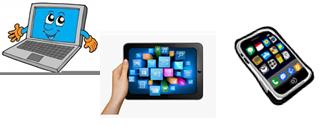 Hello! Today we're learning to ask and answer questions about what things are.OPEN YOUR PUPIL’S BOOK ON PAGE 13 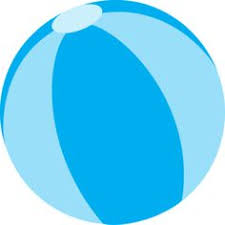 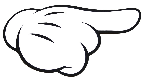 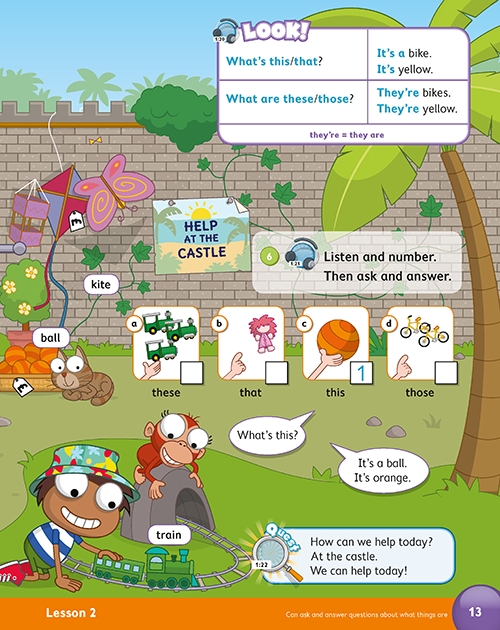 1 LOOK, LISTEN AND SAY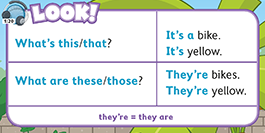 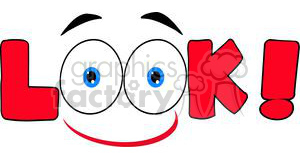 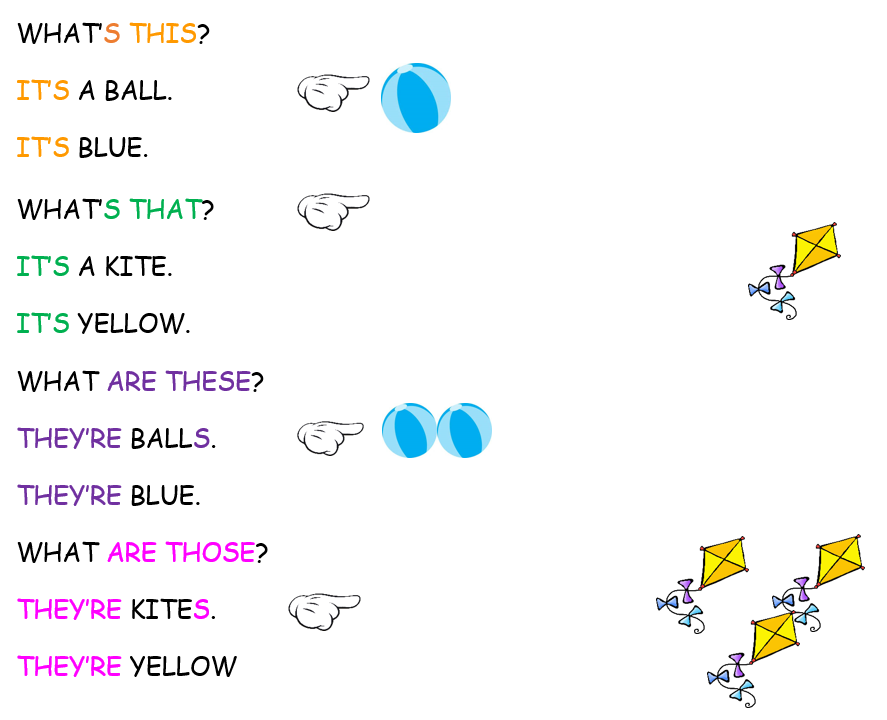 2 LISTEN AND NUMBER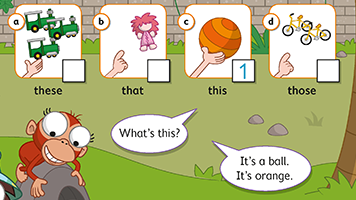 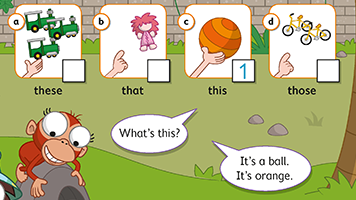 3. LOOK AND MATCH. FILL IN THE CHART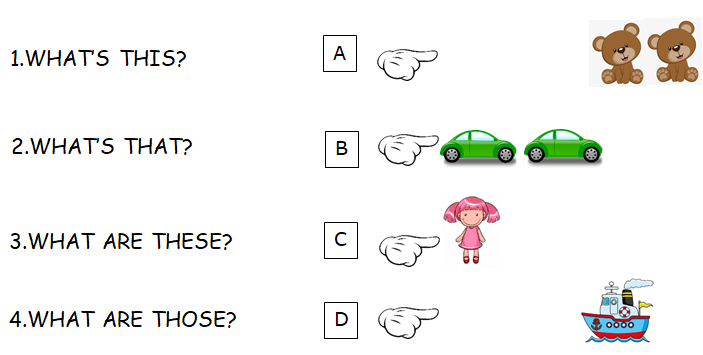 4. NOW, ANSWER THE QUESTIONS ABOVE. FOR EXAMPLE:IT’S A DOLL. IT’S PINK.2.  …3. …4. …5. WRITE THE QUESTION OR THE ANSWER.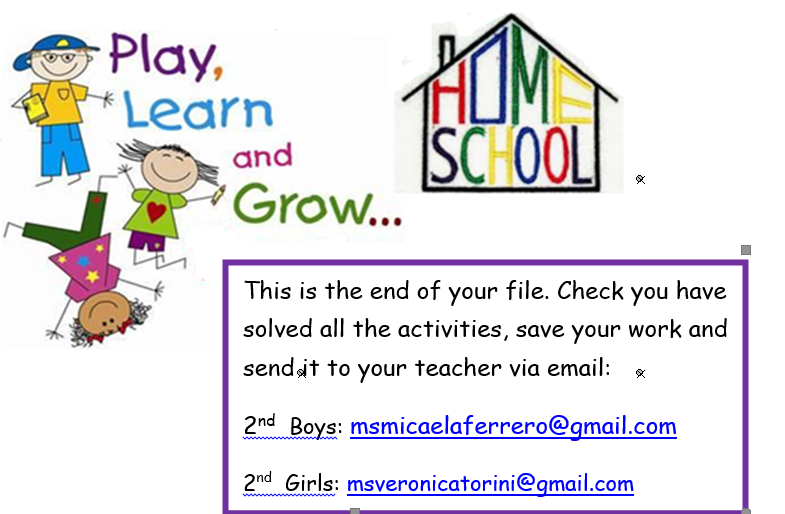 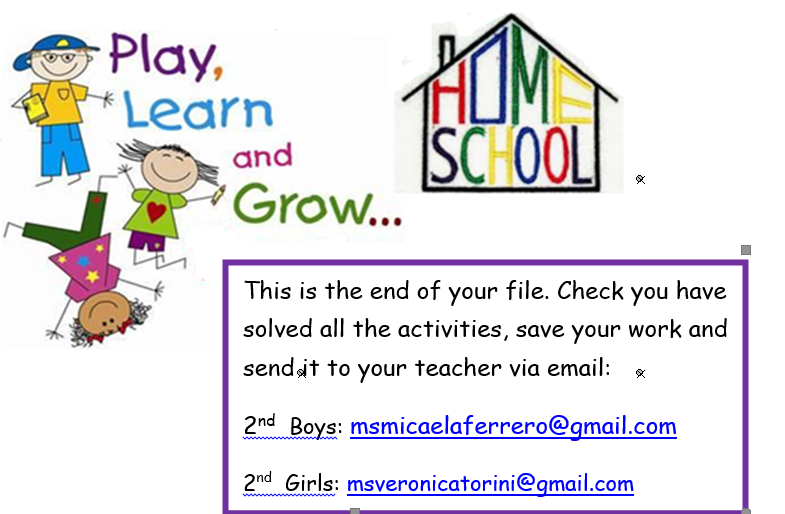 NOW CLICK AND WORK ONLINE: https://forms.gle/fQYQb84xxQTtYs3t9    Press ctrl and click   to listen to the audio file: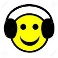 https://bit.ly/34jdmOK    Press ctrl and click   to listen to the audio file: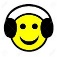 https://bit.ly/2wonadE 1C2…3…4…Example: WHAT’S THAT?                IT’S      A …	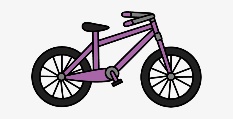 WHAT  …     …              ?THEY’RE LORRIES.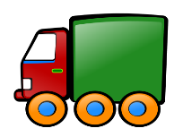 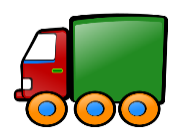 WHAT ARE THOSE?             …               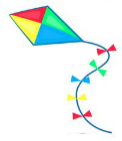             …           ?  IT’S A TRAIN.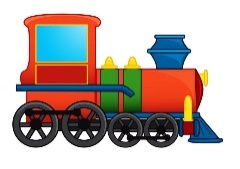 WHAT ARE THESE?             …               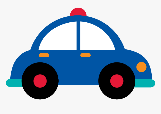 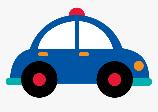             …                ? IT’S A …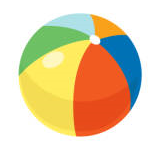 PLEASE PRESS “SUBMIT/SEND” AT THE END OF YOUR ONLINE WORKPOR FAVOR PRESIONAR “ENVIAR” AL FINAL DEL TRABAJO EN LINEA